EDITAL 003.202114º PROCESSO SELETIVO DE ESTÁGIO FORENSE PARA ADMISSÃO DE ESTAGIÁRIOS DE DIREITO NO NÚCLEO REGIONAL DA DEFENSORIA PÚBLICA DO ESTADO EM IMPERATRIZ/MAA DEFENSORIA PÚBLICA DO ESTADO DO MARANHÃO torna pública a confirmação do, local, data e horário de prova e lista preliminar dos candidatos aptos à realização da prova. 1. DAS PROVAS As provas serão realizadas na UNISULMA – Unidade de Ensino Superior do Sul do Maranhão, localizada na Rua São Pedro, 11 - Jardim Cristo Rei, Imperatriz/MA. As provas Escritas Preliminar Objetiva e Prova Escrita Discursiva serão aplicadas na forma abaixo disposta:2. LISTA PRELIMINAR DE CANDIDATOS PARA O PROCESSO SELETIVO.Listagem de candidatos inscritos com a situação DEFERIDO/INDEFERIDO e motivo do indeferimento;Informamos que os recursos em face dos indeferimentos deverão ser interpostos eletronicamente, nos dias 24/08/2021 e 25/08/2021, em FORMATO PDF, por meio do endereço eletrônico nucleoimperatriz@ma.def.br. O presente Edital será publicado no site da DPE/MA.Imperatriz/MA, 23 de agosto de 2021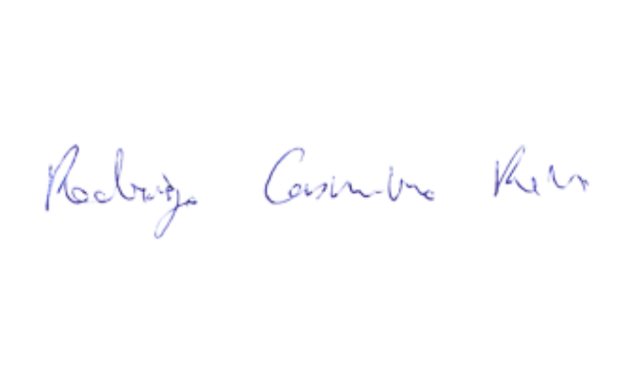 Rodrigo Casimiro ReisPresidente do 14º Processo SeletivoDefensor Público - Núcleo ImperatrizJoão Paulo de Oliveira AguiarComissão do 14º Processo SeletivoDefensor Público - Núcleo ImperatrizThiago Manoel Cavalcante Amin CastroComissão do 14º Processo SeletivoDefensora Pública - Núcleo Imperatriz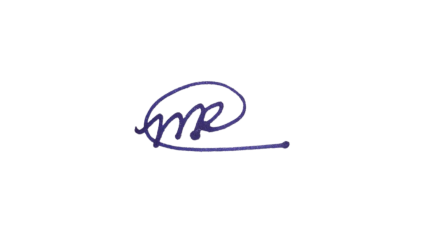 Marcus CruzSecretario da Comissão do 14º Processo SeletivoAssessor Sênior - Núcleo ImperatrizANEXO ÚNICOINSCRIÇÕES DEFERIDAS/INDEFERIDASDATA DE APLICAÇÃOHORÁRIOS29/08/2021Abertura dos Portões: 07hFechamento dos Portões: 07h45min.Início das provas: 8hTérmino das provas: 12h00 (duração total de 4 horas)INSC.NOMESTATUSMOTIVO(S)12364ABÍLIO HYAGO LOPES MARTINSDEFERIDO-12352ADRIANA SANTOS SILVADEFERIDO-12279AILA COSTA SOUSADEFERIDO-12382AMANDA VIEGAS REISDEFERIDO-12370ANA CAROLINA BORBA DE CARVALHO PEREIRAINDEFERIDOO (A) CANDIDATO (A) NÃO ANEXOU A DOCUMENTAÇÃO REQUERIDA. DECLARAÇÃO DE MATRÍCULA12280ANA CLARA CARDOSO SILVADEFERIDO-12270ANA JULIA DA CRUZ MORAISINDEFERIDOO (A) CANDIDATO (A) NÃO ANEXOU A DOCUMENTAÇÃO REQUERIDA.12319ANA JULIA DA SILVA FERREIRADEFERIDO-12265ANA RUTE SÁ CARVALHO MOUTADEFERIDO-12325ANA VITÓRIA BATISTA DA SILVAINDEFERIDOO (A) CANDIDATO (A) NÃO ANEXOU A DOCUMENTAÇÃO REQUERIDA.12355ANA VITÓRIA DE SOUSA OLIVEIRADEFERIDO-12380ANCELMO DIAS AMORIMDEFERIDO-12247ANDERSON DENIS ANDRADE DE SOUSADEFERIDO-12358ANDERSON SOARES OLIVEIRADEFERIDO-12335ANDRESSA LIMA CARVALHODEFERIDO-12283ANDRESSA SILVA DOS SANTOSDEFERIDO-12351ARGENTINO PEREIRA DA SILVA JUNIORDEFERIDO-12259AYLANE MENEZES LEITEDEFERIDO-12338BARBARA BRENDA SOARES BARBOSADEFERIDO-12239CAMILA AGUIAR DE OLIVEIRADEFERIDO-12312CARLOS ALBERTO MONTEIRO DA CONCEICAOINDEFERIDOO (A) CANDIDATO (A) NÃO ANEXOU A DOCUMENTAÇÃO REQUERIDA.  DECLARAÇÃO DE MATRÍCULA12344CARLOS ANTONIO TITO DOS SANTOS FILHODEFERIDO-12308CECILIA MARIA DE SOUSA FERREIRADEFERIDO-12253CELSO GREGORY BORGES VIEIRADEFERIDO-12360CIZA IOHANA MACHADO DA SILVADEFERIDO-12356CLAUDIA FERNANDA COSTA GOMES DE SOUSADEFERIDO-12287CLEANE RODRIGUES DA SILVADEFERIDO-12326DÁLIA KÉZIA ILANEIDE PEREIRA DA SILVAINDEFERIDOO (A) CANDIDATO (A) NÃO ANEXOU A DOCUMENTAÇÃO REQUERIDA.DECLARAÇÃO DE MATRÍCULA12341DAMARIS DA SILVA NUNESDEFERIDO-12381DAYSE JASMIN ASSUNÇÃO FOLGADODEFERIDO-12372DÉBORA PRATES DE ALENCARDEFERIDO-12328DHYONNATAS DE SOUSA MIRANDA MORAISDEFERIDO-12330DIANA CARDOSO COSTAINDEFERIDOO (A) CANDIDATO (A) NÃO ANEXOU A DOCUMENTAÇÃO REQUERIDA. DOCUMENTAÇÃO COM FOTO12345EDILAINE LEMOS RIBEIRODEFERIDO-12321ERICA DAYANE DA SILVA LIMAINDEFERIDOO (A) CANDIDATO (A) NÃO ANEXOU A DOCUMENTAÇÃO REQUERIDA. DOCUMENTAÇÃO COM FOTO12378FELIPE PEREIRA COSTA CARDOSODEFERIDO-12353FERNANDA B COSTAINDEFERIDOO (A) CANDIDATO (A) NÃO ANEXOU A DOCUMENTAÇÃO REQUERIDA.12277FERNANDA DE SIQUEIRA TELESDEFERIDO-12267FERNANDA MILHOMEM DE SOUSADEFERIDO-12242FIAMA REGINA DE MACEDO BANDEIRADEFERIDO-12314GABRIEL ALEXSIÊ SANTANA SAMPAIODEFERIDO-12323GABRIELA GUIMARÃES NERESDEFERIDO-12305GILBERTO VIEIRA DE SOUSADEFERIDO-12354GILLIARD MANASSES SILVA LOPESDEFERIDO-12269GUILHERME LIMA SOUSADEFERIDO-12268HERICA PATRICIA SILVIO DO CARMOINDEFERIDOO (A) CANDIDATO (A) NÃO POSSUI OS REQUISITOS MÍNIMOS PARA A VAGA. – DE ACORDO COM O EDITAL - FACULDADE NÃO CONVENIADA PARA O ESTAGIO EM IMPERATRIZ/MA12332ISABELLA BRITO DE CARVALHODEFERIDO-12377ISADORA CRISTINA DE SANTANA LIMADEFERIDO-12313ITASSARA ALBUQUERQUE DA SILVADEFERIDO-12246IULY TAIS SILVA DE SOUSADEFERIDO-12348JACIMILLY SILVA ARAUJODEFERIDO-12275JACQUES GOMES BRANDÃODEFERIDO-12331JESSEMINE INDALERCIA GOMES DE ARAÚJODEFERIDO-12365JÉSSICA LARISSA DOS SANTOS ALMEIDAINDEFERIDOO (A) CANDIDATO (A) NÃO ANEXOU A DOCUMENTAÇÃO REQUERIDA. DECLARAÇÃO DE MATRÍCULA12284JHEMILLE SOUSA ALVESDEFERIDO-12306JOÃO  MATHEUS MARQUES LINDOSODEFERIDO-12286JOAO PAULO CAVALCANTE SILVAINDEFERIDOO (A) CANDIDATO (A) NÃO ANEXOU A DOCUMENTAÇÃO REQUERIDA. – DECLARAÇÃO DE MATRÍCULA12337JOAO VICTOR DA SILVA NEVESINDEFERIDOO (A) CANDIDATO (A) NÃO ANEXOU A DOCUMENTAÇÃO REQUERIDA.12339JOELMA MILHOMEM RIBEIRODEFERIDO-12362JORDANIA SANTOS OLIVEIRA RIBEIRODEFERIDO-12256JOSANNA CARLA PEREIRA DE OLIVEIRAINDEFERIDOO (A) CANDIDATO (A) NÃO ANEXOU A DOCUMENTAÇÃO REQUERIDA. – DECLARAÇÃO DE MATRÍCULA12243JOSE JOSEMAR CARNEIRO DOS SANTOSDEFERIDO-12346JÚLIA PALHANO SANCHESINDEFERIDOO (A) CANDIDATO (A) NÃO POSSUI OS REQUISITOS MÍNIMOS PARA A VAGADE ACORDO COM O EDITAL - FACULDADE NÃO CONVENIADA PARA O ESTAGIO EM IMPERATRIZ/MA12244KAIO LUIS LOPES GUIMARAESDEFERIDO-12278KAREM JULIANA SANTOS VIEIRADEFERIDO-12304KELEM EMANUELA SILVA DOS SANTOSDEFERIDO-12347LARISSA LIMA SILVADEFERIDO-12361LIDIANA SILVA DE MORAESDEFERIDO-12363LINCOLN FRANÇA OLIVEIRAINDEFERIDOO (A) CANDIDATO (A) NÃO ANEXOU A DOCUMENTAÇÃO REQUERIDA. - DOCUMENTAÇÃO COM FOTO12282LIRIANE MOREIRA ALMEIDAINDEFERIDOO (A) CANDIDATO (A) NÃO ANEXOU A DOCUMENTAÇÃO REQUERIDA.12369LÍVIA CARVALHO MILHOMEMDEFERIDO-12317LUANA GABRIELLY DE FREITAS ALMEIDADEFERIDO-12272LUARA VITÓRIA COSTA ARAÚJODEFERIDO-12258LUÍSA RANIERI SANTANA BORGESDEFERIDO-12309MARIA EDUARDA DUARTE AGUIARDEFERIDO-12371MARIA JÚLIA ALVES BORGESDEFERIDO-12320MARIA LETÍCIA LIMA SANTOSDEFERIDO-12359MARIA RAYMARA SILVA BRITOINDEFERIDOO (A) CANDIDATO (A) NÃO ANEXOU A DOCUMENTAÇÃO REQUERIDA.12263MARIANA DAMACENO OLIVEIRA CRUZDEFERIDO-12257MARYANNE BARROS DA SILVA SARAIVADEFERIDO-12250MATEUS EMANUEL PANTALEÃO LIMA DA SILVADEFERIDO-12374MATHEUS DE SOUSA ROCHAINDEFERIDOO (A) CANDIDATO (A) NÃO ANEXOU A DOCUMENTAÇÃO REQUERIDA. – DECLARAÇÃO DE MATRÍCULA12299MATHEUS SANTOS NOGUEIRAINDEFERIDOO (A) CANDIDATO (A) NÃO ANEXOU A DOCUMENTAÇÃO REQUERIDA.- DECLARAÇÃO DE MATRÍCULA12340MAXWEL DE CASTRO COSTADEFERIDO-12310MICHELE CARVALHO LIMAINDEFERIDOO (A) CANDIDATO (A) NÃO POSSUI OS REQUISITOS MÍNIMOS PARA A VAGA. – DE ACORDO COM O EDITAL - FACULDADE NÃO CONVENIADA PARA O ESTAGIO EM IMPERATRIZ/MA12357MYLENA MOREIRA DA SILVADEFERIDO-12261NAASON DE SOUSA ABREUDEFERIDO-12368NAYRAH KATHYELLY MORAIS DA SILVADEFERIDO-12333PEDRO AUGUSTO DA SILVA COSTADEFERIDO-12334PEDRO HENRIQUE DO NASCIMENTO RODRIGUESDEFERIDO-12366RAFAELA DA SILVA CARVALHODEFERIDO-12311RAMON CHAGAS DUARTEDEFERIDO-12324RAUL VICTOR MORAIS COSTADEFERIDO-12307RAYNARA HOLANDA SOUSA FERREIRADEFERIDO-12329SHISLANDIA PINHEIRO ALVESINDEFERIDOO (A) CANDIDATO (A) NÃO ANEXOU A DOCUMENTAÇÃO REQUERIDA. - DOCUMENTAÇÃO COM FOTO12291SIMONNY DA SILVA SENADEFERIDO-12276SOFIA BOTELHO MARTINSDEFERIDO-12373STEFANNE VITORIA GOMES ALVESDEFERIDO-12255THAYNA DE SOUSA FERNANDESDEFERIDO-12350THAYS LARYSSA MATOS CARDOSOINDEFERIDOO (A) CANDIDATO (A) NÃO ANEXOU A DOCUMENTAÇÃO REQUERIDA.12367THIAGO ALVES DE SOUZADEFERIDO-12336VALÉRIA SOUSA DO NASCIMENTODEFERIDO-12349VICTOR HENRIQUE MARINHO DE ALMEIDADEFERIDO-12318VIGNY NATHANA SOUSA SANTOSDEFERIDO-12315VINÍCIUS LIMA DE MATOSDEFERIDO-12245VITOR ARAÚJO DOS REISDEFERIDO-12264VITÓRIA BORGES PLETSCHINDEFERIDOO (A) CANDIDATO (A) NÃO ANEXOU A DOCUMENTAÇÃO REQUERIDA. – DECLARAÇÃO DE MATRÍCULA12343VITÓRIA SOARES VENTURADEFERIDO-12379WENDEL DA COSTA LIMADEFERIDO-12316WHERLYSON DE ARAÚJO RAMOSDEFERIDO-12288YASMIN SALES DE OLIVEIRADEFERIDO-